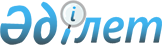 Қазақстан Республикасы Үкіметінің 2001 жылғы 11 маусымдағы N 797 қаулысына өзгерістер енгізу туралыҚазақстан Республикасы Үкіметінің қаулысы 2002 жылғы 13 мамыр N 518

      Қазақстан Республикасының Үкіметі қаулы етеді: 

      1. "Қазақстан Республикасында мұрағат ісін дамытудың 2001-2005 жылдарға арналған бағдарламасын бекіту туралы" Қазақстан Республикасы Үкіметінің 2001 жылғы 11 маусымдағы N 797 P010797_ қаулысына (Қазақстан Республикасының ПҮКЖ-ы, 2001 ж., N 21, 268-құжат) мынадай өзгерістер енгізілсін: 

      көрсетілген қаулымен бекітілген Қазақстан Республикасында мұрағат ісін дамытудың 2001-2005 жылдарға арналған бағдарламасында:     1-бөлімде. Қазақстан Республикасында мұрағат ісін дамытудың 2001-2005 жылдарға арналған бағдарламасының паспорты:     "Қаржыландыру көзі және көлемі" деген жолдағы "142" деген сан "114,47" деген санмен ауыстырылсын;     6-бөлімде. Қажетті ресурстар мен оларды қаржыландыру көздері:     екінші абзацтағы "142" деген сан "114,47" деген санмен ауыстырылсын;     үшінші абзацтағы "50" деген сан "22,47" деген санмен ауыстырылсын;     8-бөлімде. Қазақстан Республикасында мұрағат ісін дамытудың 2001-2005 жылдарға арналған бағдарламасын іске асыру жөніндегі іс-шаралар жоспары:     реттік нөмірі 3-жолдың "Орындау мерзімі" деген 5-бағанындағы "2002" деген сан "2004" деген санмен ауыстырылсын.     2. Осы қаулы қол қойылған күнінен бастап күшіне енеді.     Қазақстан Республикасының         Премьер-МинистріМамандар:     Багарова Ж.А.,     Қасымбеков Б.А.
					© 2012. Қазақстан Республикасы Әділет министрлігінің «Қазақстан Республикасының Заңнама және құқықтық ақпарат институты» ШЖҚ РМК
				